Unit 1, Semester 2 Test ReviewAnswer all questions to the best of your ability, using the lessons and notes from class.  It is suggested that you print out this review so you can use it to help you get an A+ on your test!  The review session will be held Tuesday 02/17/15 at 1pm.*Turn into the Unit 3 Extra Credit Dropbox BEFORE Tuesday 02/17/2015 at 1pm for 3 points extra credit!*Turn into the Unit 3 Extra Credit Dropbox AFTER Tuesday 02/17/2015 at 1pm for 1 point extra Credit!! Climatic regions are classified according to  _________________ and ____________________.


What is weather?



What is climate?



Circle the greenhouse gases below:
Carbon dioxideMethaneOxygenWater VaporNitrous OxideCFC’s

Explain what the climate is like for the tropical region known as the Savanna.



The Marine West Coast has what type of vegetation?




Fill in the blank:  Highland regions are colder than the surrounding regions because temperature ______________ with altitude.


The cold current travelling along the west coast of California causes the climate to be __________ than expected.WarmerMore extremeCoolerSunnier 

The picture below shows the rings of a tree.  The thick ring indicates a rainy season.  You can also see a scar from a forest fire.  The empty box is pointing to a very thin line indicating a small amount of growth.  Why would the tree have little growth during that year?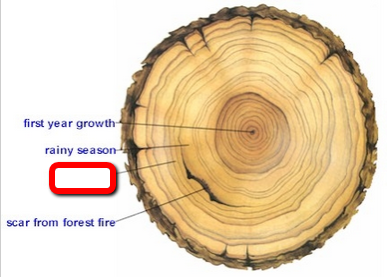 A very cold period in Earth’s history resulted in an increase in __________________.
Tree growthGlaciersPrecipitationSunny days


What happens to Earth’s climate after a very large volcanic eruption?


Fill in the missing blanks from the chart below:
 The surface temperature of Venus is higher than that of Mercury as a result of ______________________.
Venus being a larger planetMercury being farther from the sunThe greenhouse effect on VenusMercury not orbiting the sun

How has the climate of the Mojave Desert impacted the vegetation that grows there?    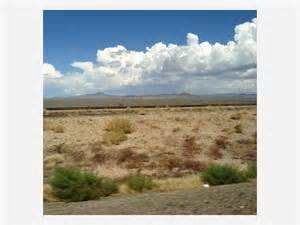 What does the trend line below tell us about the temperature of the Earth as the amount of greenhouse gases increase?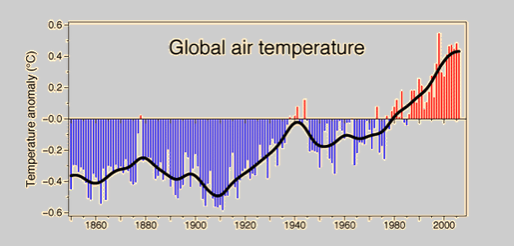  How do the Great Lakes affect the weather of the cities around them?  





Contrast the climate of Michigan with the climate of Hawaii.El NinoLa NinaWhat happensBrings warm water to S. AmericaUpwelling (upward movement of cold water from the ocean depths)YesAffects to aquatic lifeNo nutrients coming to the surfaceHuman impactsFish do well.  Increase in number of fish.How does it affect MichiganMilder, less snow